							2nd Grade News 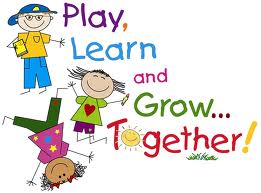 Mrs. Henderson    Friday, September 11, 2020This week in 2nd Grade…	In Religion we learned about Jacob’s dream.  We also learned about Joseph in Egypt.  During Reading we made predictions while reading our story.  We also learned about being kind to others in  our Reading story, “Because of you”. During Phonics and Language we worked with special vowel sounds and letter blends.  We also practiced identifying nouns and proper nouns.  During Math we finished our chapter on addition strategies. The students are enjoying when we do flash card facts before each lesson. We will begin next week exploring subtraction strategies.  During History we concluded our chapter on maps and communities.       _______________________________________________________________________________________________________________________________________________________________________________________________________Homework reminders for the week of September 14-18:Spelling:menunosemostcurejokeunitvotefuseovermule Challenge Words:*total*human*Students should practice spelling words at home so they are ready to test Friday.    ___________________________________________________________________________________________________________________________________________________________________________________________________________Memory Work:  Teach me to do Your will, for You are my God!  Psalm 143:10The Lord is my strength and my song.  He has become my salvation.  Exodus 15:2*Students should practice memory work at home so they are ready to say it by Friday.  Students may begin saying verses earlier in the week as they are ready. ___________________________________________________________________________________________________________________________________________________________________________________________________________Reading/Vocabulary:  We will be reading the story “For The Love Of Our Earth.”  There will be a vocabulary quiz and a reading test Friday.  		Vocabulary: engines, dawn, infinite, shimmers, glows, needless, creed, witness, litter, radiant___________________________________________________________________________________________________________________________________________________________________________________________________________AR (Accelerated Reader): Students should be encouraged to read for AR! I am asking each student to read and test on at least 1 book a week.  In 2nd grade, AR medals are awarded when a student reaches 15, 25, 40, 60, 80 and 100 points.  Students may take AR tests as they are ready.  Printed AR reports will be sent home periodically.  	My child’s AR Progress: ____________ pointsAdditional Reminders:*Daily class work and homework may be challenging for students at times.  If students seem to be struggling with a particular concept at school, class work may be sent home for additional practice or review.  If you notice your child is struggling with homework or if you have questions regarding school work, please feel free to contact me!  Blessed To Serve,Mrs. Henderson	    			            mrs.henderson@trinityschoolsa.com	325 656-4407    Weekly Quiz/Test Reminder: Sept. 14-18Weekly Quiz/Test Reminder: Sept. 14-18MondayTuesdayWednesdayThursdayFridayMemory Work is Due; Spelling Test Vocabulary Quiz and Reading Comprehension Test Midterm Grades Go Out